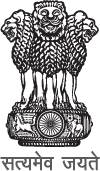 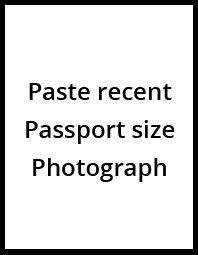 REGULAR VISA FORMSignature of ApplicantAnnexure  Email ID  Expected Date of Arrival  Applicant Details  Applicant Details  Applicant Details  Applicant Details  Applicant Details  Passport Details  Passport Details  Passport Details  Passport Details  Passport Details  Present Address  Present Address  Present Address  Present Address  Permanent Address  Permanent Address  Permanent Address  Permanent Address   Father’s Details   Father’s Details   Father’s Details   Father’s Details  Nationality/Region  Previous Nationality/Region  Mother’s Details  Mother’s Details  Mother’s Details  Mother’s Details  Nationality/Region  Previous Nationality/Region  Marital Status  Marital Status   Visa Details   Visa Details   Visa Details   Visa Details  Duration of Visa(In Months)  No. of Entries  Port of Arrival in India  Expected Port of Exit From      India  Previous Visa/Currently valid Visa Details   Previous Visa/Currently valid Visa Details   Previous Visa/Currently valid Visa Details   Previous Visa/Currently valid Visa Details   Previous Visa/Currently valid Visa Details   Address   Last Indian Visa No / Currently      valid Indian Visa No  Last Indian Visa No / Currently      valid Indian Visa No  Type of Visa   Place of Issue   Place of Issue   Date of Issue   Has permission to visit or to extend stay in India   previously been refused?   Has permission to visit or to extend stay in India   previously been refused?   Has permission to visit or to extend stay in India   previously been refused?   If so, when and by whom (Mention Control No. and date   also)   If so, when and by whom (Mention Control No. and date   also)   If so, when and by whom (Mention Control No. and date   also)   Countries Visited  Countries Visited  Profession / Occupation Details   Profession / Occupation Details   Profession / Occupation Details   Profession / Occupation Details   Profession / Occupation Details   Profession / Occupation Details   Profession / Occupation Details   Profession / Occupation Details   Profession / Occupation Details   Profession / Occupation Details   Profession / Occupation Details   Present Occupation   Present Occupation   Employer Name/business   Employer Name/business   Employer Name/business   Employer Name/business   Designation   Designation   Address   Address   Address   Address   Phone   Phone   Past Occupation, if any   Past Occupation, if any   Past Occupation, if any   Past Occupation, if any   Are/were you in a Military/Semi-Military/Police/Security. Organization?   Are/were you in a Military/Semi-Military/Police/Security. Organization?   Are/were you in a Military/Semi-Military/Police/Security. Organization?   Are/were you in a Military/Semi-Military/Police/Security. Organization?   Are/were you in a Military/Semi-Military/Police/Security. Organization?   Are/were you in a Military/Semi-Military/Police/Security. Organization?   Organization   Organization   Designation   Designation   Designation   Designation   Rank   Rank   Place of Posting   Place of Posting   Place of Posting   Place of Posting   SAARC Country Visit Details   SAARC Country Visit Details   SAARC Country Visit Details   SAARC Country Visit Details   SAARC Country Visit Details   SAARC Country Visit Details   SAARC Country Visit Details   SAARC Country Visit Details   SAARC Country Visit Details   SAARC Country Visit Details   SAARC Country Visit Details   Name of SAARC country  Year  Year  No. of visits  No. of visits   Reference  Reference  Address   Address   Other Details   Other Details   Have you ever been refused entry / deported by any   country including India?   If Yes Give Details   Have you ever by any means or medium, expressed views    that justify or glorify terrorist violence or that may      encourage others to terrorist acts or other serious criminal   acts?   If Yes Give Details SERVICESPURPOSEBUSINESS VISAFor those coming to establish an industrial/business venture, those required to travel frequently on long-term business activities and for invest.BUSINESS VISAFor sports persons and coaches including those engaged in commercial sports events in India on contract with remuneration.BUSINESS VISAFor dependent of those coming to establish an industrial/business venture, those required to travel frequently on long-term business activities and for investorsBUSINESS VISAFor dependent of business person coming for all other business activities (other than those covered under B-1 and sports persons).BUSINESS VISAFor all other business activities (other than those covered under B-1 and sports persons.TOURIST VISAFor recreation, sightseeing, casual visit to meet friends or relatives, attending short term yoga programme and short duration medical treatment including treatment under Indian systems of Medicine.CONFERENCE VISAFor attending international conferences/seminars/workshops.MISSIONARY  VISAMissionary / religious worker of approved organization.MISSIONARY  VISADependent of missionary / religious worker of approved organization.DIPLOMATIC  VISADependent of diplomat(Diplomat assigned to non-UN international organization in India)DIPLOMATIC  VISADependent of diplomat(Diplomat assigned in India (on diplomatic passport only))DIPLOMATIC  VISADiplomat assigned in India (on diplomatic passport only)DIPLOMATIC  VISADiplomat on a visit to India for meetings and other official purpose (on diplomatic passport only)DIPLOMATIC  VISADiplomat assigned to non-UN international organization  (such as ADB , ICRISAT, ICRC etc) in IndiaDIPLOMATIC  VISADependent of diplomat(Diplomat on a visit to India for meetings and other official purpose (on diplomatic passport only)))OFFICIAL VISADependent of non-diplomatic official visiting IndiaOFFICIAL VISADependent of non-diplomatic official assigned in IndiaOFFICIAL VISANon-diplomatic official assigned to a diplomatic mission in India (official/service/special passport only)OFFICIAL VISANon-diplomatic official on a visit to India for official purpose